Cable TIES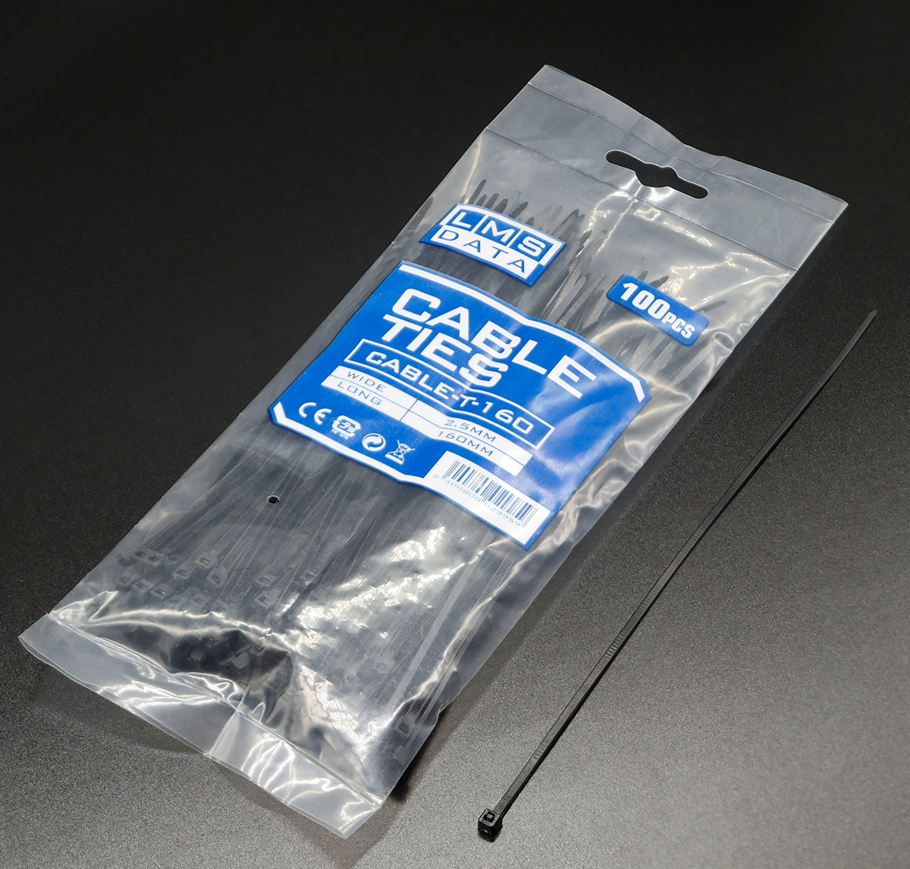 Part number: CABLE-T-160BBarcode: 8400800029942Material :Polyamide 6.6Wide:2.5mmLong:160mmFlammability Of Raw Material :UL 94 - V2Humidity Absorption :2,7%-2,8% (23°C -50% R.H.)Installation Temperature :-10°C ~+85°CWorking Temperature :-40°C ~+85°CMax Sustaiaable Tempeature For Short Time:Certificate:+110°CFeatures：Releasable cable ties are available in two different designs. One design has an extended pawl or locking mechanism in the head of
the tie which can be released with a thumbnail force. The second design has a large horizontal tab feature which releases the tie
with a push onto the tab.Features：Good resistance to bases, oils, greases, oil derivates,chloride solvents. Limited resistance to acids. Not resistant to phenols.
Carbon black addiction gives a better UV resistance (only for Black Cabe Ties)Application:Used to bundle cables, wires, conducts, plants or other things in the industry of electrical & electronic, lighting, hardware,
pharmaceutical, chemical, computer, machinery, agriculture, etc.